Office Use Only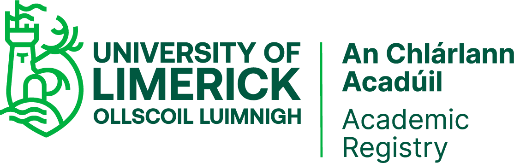 Application for ReadmissionThis form is for use by Undergraduate and Taught Postgraduate students only. 
Research Postgraduate students should complete Recommencement Form.Part 1: To be completed in BLOCK CAPITALS by applicantA student can only apply for readmission to a course provided they were current for one set of exams. If a student is told to repeat a year / semester in one academic year and does not repeat in that period, they must apply for readmission. You are normally required to attend a Student Status Committee meeting to discuss your application. To be completed by Course DirectorPlease consider the implications of any course changes that may have occurred while the student was on leave, and which may affect the student’s registration going forward.Part 2: To be completed by the Student Status CommitteePlease note:Readmission to First Year should be considered in light of Admissions Policy.If granting the readmission to years other than Year 1 Autumn semester please consider the implications of any course changes that may have occurred while the student was on out of college, and which may affect the student’s registration going forward.SSC Screened by:Date:CAO PTS2nd Screen by:DateStudent PTSAdditional Comments:Additional Comments:Name: Student ID Number:Address:Tel:Former Course: Former Course: Course you are re-admitting to: Course you are re-admitting to: Electives for commencing semester:Electives for commencing semester:Reason(s) for terminating studies:Reason(s) for terminating studies:Details of employment / other activity since terminating studies. Please supply employer reference(s) and/or other supporting documentation, if relevant. Details of employment / other activity since terminating studies. Please supply employer reference(s) and/or other supporting documentation, if relevant. State the Year and Semester to which readmission is requested:Year (e.g. Year 3):Semester:State the Year and Semester to which readmission is requested:Year (e.g. Year 3):Semester: Please tick relevant degree: Undergraduate Taught Postgraduate Statement in support of readmissionThe Student Counsellor or your former Advisor may be able to assist you and you may continue on a separate sheet if necessary.Statement in support of readmissionThe Student Counsellor or your former Advisor may be able to assist you and you may continue on a separate sheet if necessary.Student Signature:Date:How to submit form:When completed and signed, please submit to Academic Registry.Change in course outline since student was last current:Yes           No If Yes, please outline what is now required of the student and modules to be registered and if a deviation from ARPC approved course outline is necessary. Please use additional sheet if necessary.Change in course outline since student was last current:Yes           No Change in course outline since student was last current:Yes           No If Yes, please outline what is now required of the student and modules to be registered and if a deviation from ARPC approved course outline is necessary. Please use additional sheet if necessary.If Yes, please outline what is now required of the student and modules to be registered and if a deviation from ARPC approved course outline is necessary. Please use additional sheet if necessary.If readmission is recommended please complete all requested details below:Academic Year of Study on re-entry: Commence in Year / Semester (E.g. Year 2, Semester 1): Course: QCA on re-entry: Has the student been Student Vetted in accordance with UL Vetting Procedures? Yes     No     N/A If readmission is recommended please complete all requested details below:Academic Year of Study on re-entry: Commence in Year / Semester (E.g. Year 2, Semester 1): Course: QCA on re-entry: Has the student been Student Vetted in accordance with UL Vetting Procedures? Yes     No     N/A Chairman’s Signature:Date: